ЛАБОРАТОРНАЯ РАБОТА №2. ИССЛЕДОВАНИЕ ДИНАМИЧЕСКИХ ХАРАКТЕРИСТИК ТИПОВЫХ ДИНАМИЧЕСКИХ ЗВЕНЬЕВЦель работыПолучить временные и частотные характеристики типовых динамических звеньев;Изучить влияние изменения параметров передаточных функций на вид этих характеристик.Постановка задачиВ качестве объекта исследования выступают типовые динамические звенья:1. Позиционные (апериодическое, колебательное);2. Интегрирующие (идеальное, с запаздыванием, изодромное);3. Дифференцирующие (идеальное, с запаздыванием).Необходимо получить:Передаточные функции исследуемых звеньев;Переходные характеристики исследуемых звеньев;Импульсные переходные характеристики;Логарифмические переходные характеристики;Амплитудно-фазовые характеристики исследуемых звеньев;Анализ влияния на временные и частотные характеристики величины коэффициента усиления и постоянных времени.Сведения из теории.Типовые динамические звенья подразделяют на 3 основные группы:Звенья статического или позиционного типа, где , - коэффициент передачи звена.Звенья интегрирующего типа, где Звенья дифференцирующего типа, где . Дифференцирующие звенья еще называют форсирующими.Все статические звенья в установившемся режиме описываются одинаковым уравнением . К таким звеньям относятся: статическое идеальное (усилительное), апериодическое, колебательное и консервативное. Линейное дифференциальное уравнение апериодического звена:,где Т – постоянная времени звена; k – коэффициент усиления.Примером такого звена может служить любая цепочка, включающая сопротивление и емкость независимо от их физической природы.Постоянная времени Т зависит от величины сопротивления и емкости и характеризует инерционность звена, причем, чем больше сопротивление и емкость, тем больше постоянная времени и больше инерционность.Передаточная функция получается из уравнения звена:Уравнение статического колебательного звена II-го порядка:,где- постоянные времени, k – коэффициент усиления.Уравнение установившегося статического режима этого звена имеет тот же вид, что и для усилительного и апериодического звеньев: Передаточная функция определяется после преобразования по Лапласу :Введем условное обозначение .Если выполняется условие ξ < 1, то звено является колебательным, если ξ > 1, то мы имеем дело с апериодическим звеном II-го порядка, которое описывается тем же уравнением, что и колебательное звено.В интегрирующих звеньях выходной сигнал пропорционален интегралу от входного.Уравнение идеального интегрирующего звена имеет вид:Передаточную функцию интегрирующего звена получим после преобразования этого уравнения по Лапласу: .Интегрирующее звено с запаздыванием описывается дифференциальным уравнением.Передаточная функция звена:.Изодромное звено описывается уравнением.Передаточная функция звена,где - постоянная времени изодромного звена.Из этих выражений видно, что звено можно условно представить в виде совокупности двух звеньев, действующих параллельно, - идеального интегрирующего с коэффициентом передачи k и безынерционного с коэффициентом передачи k1.Выходной сигнал дифференцирующих звеньев пропорционален дифференциалу от входного сигнала.Идеальное дифференцирующие звено описывается уравнениемТо есть изменение выходной координаты звена пропорционально скорости изменения входной координаты. Параметр k называют постоянной дифференцирования (измеряется в секундах) В операторной форме уравнение записывается в виде: , откуда найдем передаточную функцию и, поле соответствующих преобразований, частотной характеристики: .Дифференцирующие звено с запаздыванием описывается уравнением следующего вида.Передаточная функция:.Последовательность выполнения работы.Для выполнения лабораторной работы используется пакет прикладных программ (ППП) Control System Toolbox. ППП предназначен для работы с LTI-моделями (Linear Time Invariant Models) систем управления. Все необходимые характеристики типовых звеньев могут быть получены с помощью уже известных команд: step, impulse, bode, nyquist, или с помощью команды ltiview.Выполнение работы осуществляется в следующей последовательности:Изучить теоретические сведения.Запустить систему MATLAB.С помощью команды tf получить передаточные функции апериодических звеньев с различными коэффициентами усиления в соответствии с заданным вариантом.С помощью команд step, impulse, bode, nyquist определить временные и частотные характеристики апериодического звена, сделав анализ влияния коэффициента усиления.С помощью команды tf получить передаточные функции апериодических звеньев с различными постоянными времени Т в соответствии с заданным вариантом.С помощью команд step, impulse, bode, nyquist определить временные и частотные характеристики апериодического звена, сделав анализ влияния величины постоянной времени Т.Аналогично получить передаточные функции и динамические характеристики для колебательного, интегрирующих и дифференцирующих звеньев.Методический пример.Дана передаточная функция апериодического звена:; k = 2; T = 2.Определим его временные и частотные характеристики.Создадим LTI-объекты w1, w2, w3 с различными значениями k:>> k=2;>> T=2;>> w1=tf([k],[T,1])>> w2=tf([k*2],[T,1])>> w3=tf([k*4],[T,1])Построим для полученных передаточных функций динамические характеристики, используя команды step, impulse, bode, nyquist:>> step(w1,w2,w3):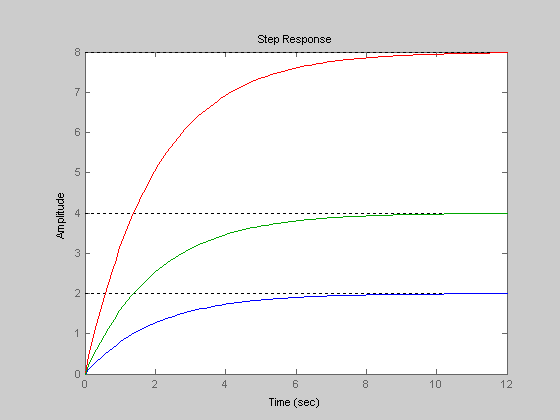 >> impulse(w1,w2,w3):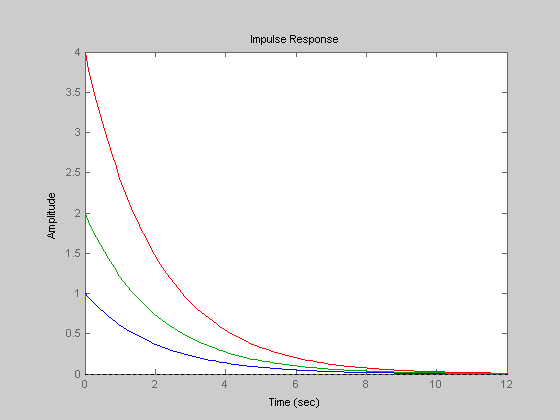 >> bode(w1,w2,w3):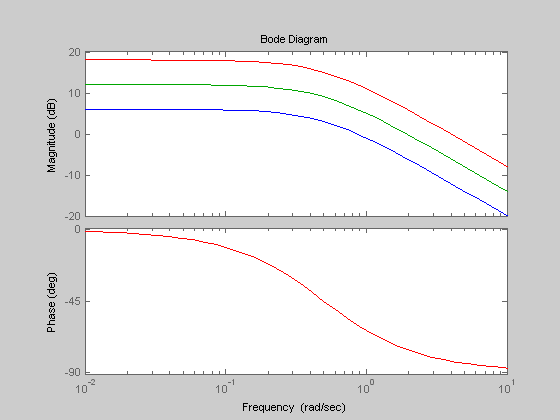 >> nyquist(w1,w2,w3);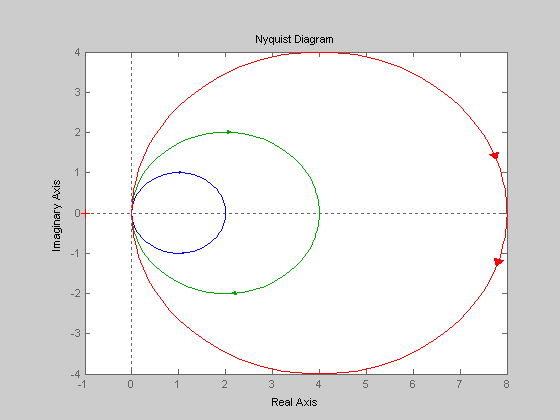 Создадим LTI-объекты h1, h2, h3 с различными значениями постоянной времени Т:>> h1=tf([k],[T,1]);>> h2=tf([k],[2*T,1]);>> h3=tf([k],[4*T,1]);Аналогично п.2 для найденных передаточных функций получим динамические характеристики:>> step(h1,h2,h3);>> impulse(h1,h2,h3);>> bode(h1,h2,h3);>> nyquist(h1,h2,h3);Исследуем влияние изменения параметров колебательного звена на его временные и частотные характеристики.Создадим передаточные функции звена в соответствии с заданным вариантом, изменяя коэффициент усиления:; k = 2; T1 = 1.5; T2=2.>> w1=tf([k],[4,1.5,1]);>> w2=tf([k*2],[4,1.5,1]);>> w3=tf([k*4],[4,1.5,1]);Получим динамические характеристики:>> step(w1,w2,w3):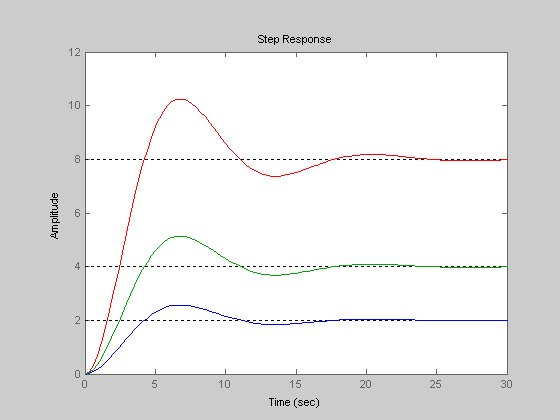 >> impulse(w1,w2,w3):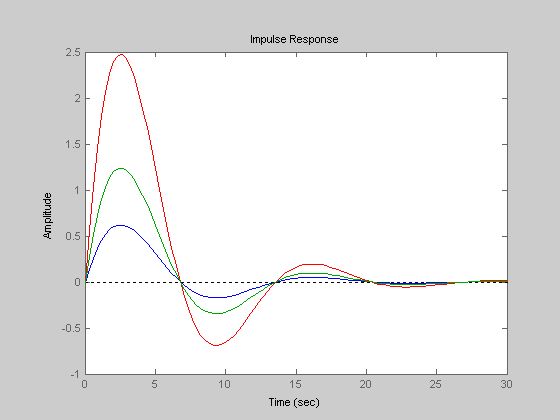 >> bode(w1,w2,w3):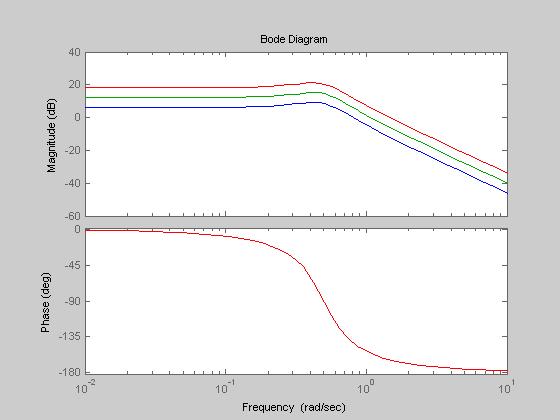 >> nyquist(w1,w2,w3):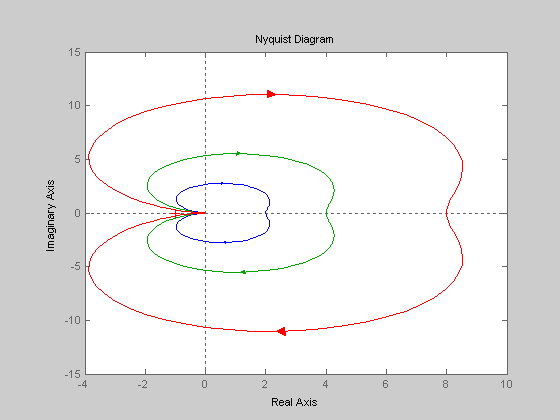  7. Изменим значения постоянных времени в передаточной функции:Т1 = 4, Т2 = 1.5.>> w1=tf([k],[1.5,4,1]);Для сравнения возьмем исходную передаточную функцию колебательного звена:>> w2=tf([k],[4,1.5,1]);Построим динамические характеристики.>> step(w1,w2):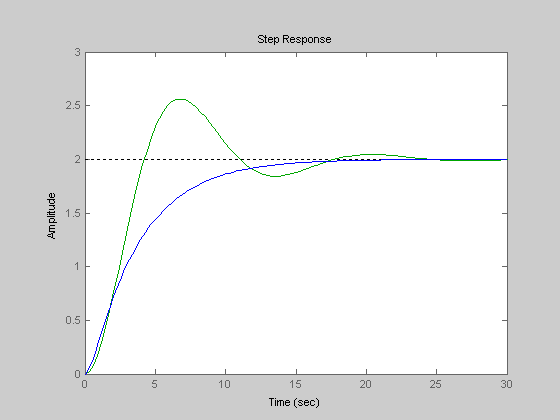 >> impulse(w1,w2):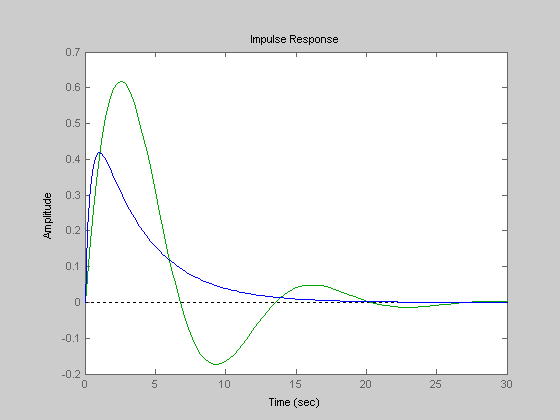 >> bode(w1,w2):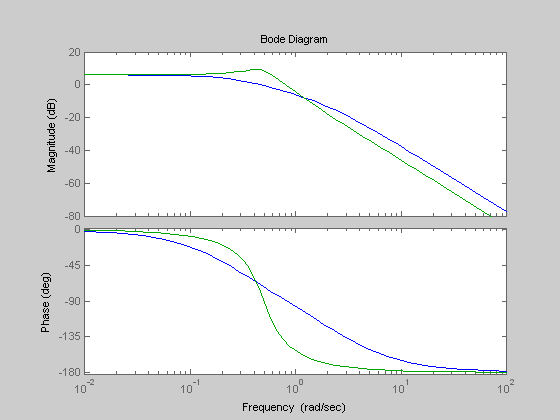 >> nyquist(w1,w2):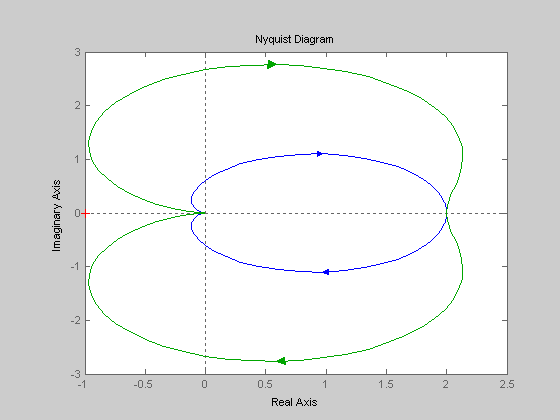 Варианты заданий.Вид передаточной функции:1. ; 2. ;3. ; 4. .Контрольные вопросыПриведите пример временных характеристик апериодического звена I-го порядка.Как меняются временные характеристики статических звеньев с изменением коэффициента усиления звена?Как меняются временные характеристики статических звеньев с изменением коэффициента усиления звена?Как отличить колебательное звено от апериодического звена II-го порядка по виду передаточной функции?Приведите пример частотных характеристик интегрирующего звена с запаздыванием.Как меняются частотные характеристики интегрирующего звена при изменении постоянной времени?Приведите пример логарифмических частотных характеристик дифференцирующих звеньев.Как изменятся характеристики дифференцирующих звеньев при изменении коэффициента усиления?№ варианта kTT1T2Tи ,Tд1.129222.37723.53.296144.64647.25.3.5 121.5266.43231.37.28432.78.2.263259.342.525.510.1.5814811.1.361.838.112.11832.7